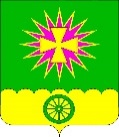 АДМИНИСТРАЦИЯ Нововеличковского сельского поселения Динского района ПОСТАНОВЛЕНИЕот 30.12.2015г.                                                                 		№ 702Об утверждении муниципальной программы«Комплексное развитие систем коммунальной инфраструктуры Нововеличковского сельского поселения                                                  Динского района Краснодарского края на 2015-2025 годы»В соответствии с Федеральным законом от 6 октября 2003 года № 131-ФЗ «Об общих принципах организации местного самоуправления в              Российской Федерации», Постановление Правительства Российской Федерации от 14 июня 2013 года № 502 «Об утверждении требований к программам комплексного развития систем коммунальной инфраструктуры поселений, городских округов на основании пункта 10 статьи 10 Устава Нововеличковского сельского поселения Динского района, рассмотрев муниципальную программу «Комплексное развитие систем коммунальной инфраструктуры Нововеличковского сельского поселения Динского района Краснодарского края на 2015-2025 годы» п о с т а н о в л я ю:1. Утвердить муниципальную программу «Комплексное развитие систем коммунальной инфраструктуры Нововеличковского сельского поселения Динского района Краснодарского края на 2015-2025 годы» (приложение).2. Отделу финансов и муниципальных закупок администрации Нововеличковского сельского поселения (Н.Н.Вуйминой) обеспечить финансирование мероприятий муниципальной программы «Комплексное развитие систем коммунальной инфраструктуры Нововеличковского сельского поселения Динского района Краснодарского края на 2015-2025 годы» в пределах средств, предусмотренных на эти цели в бюджете Нововеличковского сельского поселения.3. Отделу ЖКХ, ГО и ЧС администрации Нововеличковского сельского поселения Динского района (В.В.Токаренко) обеспечить выполнение мероприятий программы.4.оПостановления администрации Нововеличковского сельского                    поселения Динского района от 05.11.2014 № 495 «Об утверждении муниципальной программы «Комплексное развитие систем коммунальной инфраструктуры Нововеличковского сельского поселения на 2015 год» и 20.01.2015 № 27 «О внесении изменений в постановление главы администрации Нововеличковского сельского поселения «Об утверждении муниципальной программы «Комплексное развитие систем коммунальной инфраструктуры Нововеличковского сельского поселения на 2015 год» признать утратившими силу.5. Общему отделу администрации Нововеличковского сельского поселения Динского района (О.Ю. Калитка) разместить постановление на официальном сайте Нововеличковского сельского поселения Динского района в сети Интернет. 6. Контроль за выполнением постановления оставляю за собой.7. Постановление вступает в силу со дня его подписания.Глава администрации Нововеличковскогосельского поселения                                                                                    С.М.Кова